February 5, 2017                       					                     Faith Baptist Church The Holy Spirit - Indwelling and Empowering                                    	 Matt Culbertson, Senior Pastor"Meekness"Galatians 5:22-25The Fruit of the Spirit is...	(Galatians 5:22-25)"The Meek will inherit the earth"	(Matthew 5:5; Matthew 11:29; Colossians 3:12-14; Titus 3:1-2)* Meekness is inward _________________, developed by _____________________ to God, expressed in gentleness, humility, and ___________________. 	(Numbers 12:3, 8; Ephesians 4:1-2; James 3:13-19)Walking in the "meekness of wisdom"	(Proverbs 9:10; 15:33)1. Examine our _______________.	(James 3:14-17)2.  Be a __________________________.    (James 3:17; Matthew 5:9)3. Practice _________________________.    	(James 3:17; Colossians 3:12)4. Be "willing to __________________".    (James 3:17; Philippians 2:2-5)5. Be quick to _____________________.    (James 3:17; Romans 12:17-19)6. Value all persons as _______________ by God.    (James 3:17; 2 Peter 3:9)7. Live a life of _________________ and surrender.    (James 3:17; Romans 12:9)8. Yield the fruit of ______________________ in peace.    (James 3:13, 18)February 5, 2017                       					                     Faith Baptist Church The Holy Spirit - Indwelling and Empowering                                    	 Matt Culbertson, Senior Pastor"Meekness"Galatians 5:22-25The Fruit of the Spirit is...	(Galatians 5:22-25)"The Meek will inherit the earth"	(Matthew 5:5; Matthew 11:29; Colossians 3:12-14; Titus 3:1-2)* Meekness is inward _________________, developed by _____________________ to God, expressed in gentleness, humility, and ___________________. 	(Numbers 12:3, 8; Ephesians 4:1-2; James 3:13-19)Walking in the "meekness of wisdom"	(Proverbs 9:10; 15:33)1. Examine our _______________.	(James 3:14-17)2.  Be a __________________________.    (James 3:17; Matthew 5:9)3. Practice _________________________.    	(James 3:17; Colossians 3:12)4. Be "willing to __________________".    (James 3:17; Philippians 2:2-5)5. Be quick to _____________________.    (James 3:17; Romans 12:17-19)6. Value all persons as _______________ by God.    (James 3:17; 2 Peter 3:9)7. Live a life of _________________ and surrender.    (James 3:17; Romans 12:9)8. Yield the fruit of ______________________ in peace.    (James 3:13, 18)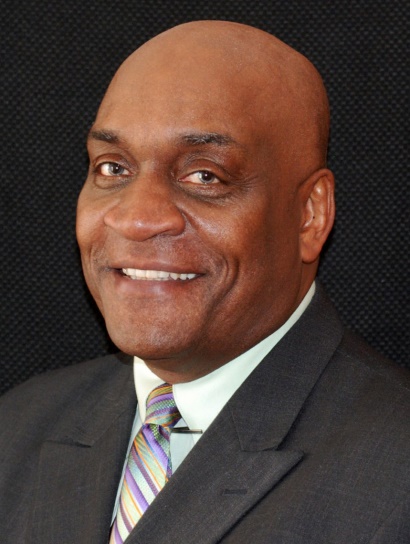 Prayer Revival ServiceSunday, February 26Featuring Guest Speaker: Rev. Gary FrostRev. Frost will be preaching both services on Sunday morning, and leading a special time of worship and prayer on Sunday evening @ 6:00pmEveryone welcome - Childcare will be provided. To learn more about Gary and his ministry with Mission America Coalition visit their website at missionamerica.orgPrayer Revival ServiceSunday, February 26Featuring Guest Speaker: Rev. Gary FrostRev. Frost will be preaching both services on Sunday morning, and leading a special time of worship and prayer on Sunday evening @ 6:00pmEveryone welcome - Childcare will be provided. To learn more about Gary and his ministry with Mission America Coalition visit their website atmissionamerica.org